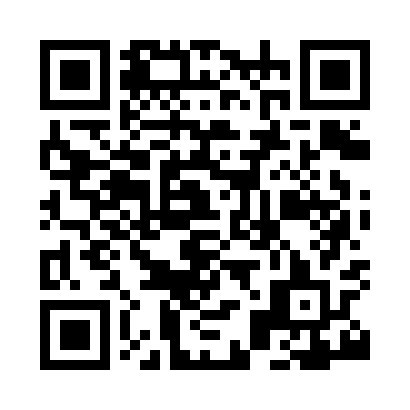 Prayer times for Rosgill, Cumbria, UKMon 1 Jul 2024 - Wed 31 Jul 2024High Latitude Method: Angle Based RulePrayer Calculation Method: Islamic Society of North AmericaAsar Calculation Method: HanafiPrayer times provided by https://www.salahtimes.comDateDayFajrSunriseDhuhrAsrMaghribIsha1Mon2:574:401:156:589:4911:322Tue2:584:411:156:589:4911:323Wed2:584:421:156:589:4811:324Thu2:594:431:156:589:4811:315Fri3:004:441:166:589:4711:316Sat3:004:451:166:579:4611:317Sun3:014:461:166:579:4611:318Mon3:014:471:166:579:4511:309Tue3:024:481:166:569:4411:3010Wed3:034:491:166:569:4311:3011Thu3:034:501:166:559:4211:2912Fri3:044:521:176:559:4111:2913Sat3:054:531:176:549:4011:2814Sun3:054:541:176:549:3911:2815Mon3:064:561:176:539:3811:2716Tue3:074:571:176:539:3611:2617Wed3:084:591:176:529:3511:2618Thu3:085:001:176:519:3411:2519Fri3:095:011:176:519:3211:2520Sat3:105:031:176:509:3111:2421Sun3:115:051:176:499:2911:2322Mon3:125:061:176:489:2811:2223Tue3:125:081:176:479:2611:2224Wed3:135:091:176:479:2511:2125Thu3:145:111:176:469:2311:2026Fri3:155:131:176:459:2111:1927Sat3:165:141:176:449:2011:1828Sun3:165:161:176:439:1811:1729Mon3:175:181:176:429:1611:1730Tue3:185:191:176:419:1411:1631Wed3:195:211:176:399:1311:15